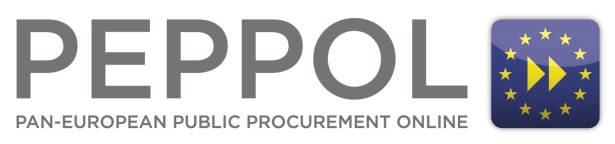     Business Interoperability Specification OpenPEPPOL AISBL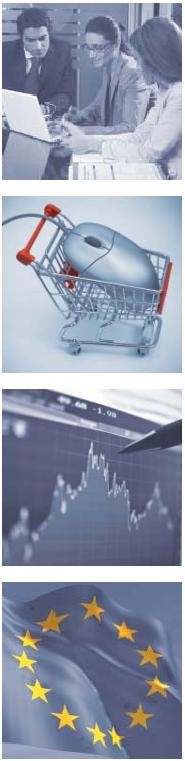 Pre Award Coordinating Community ICT - ModelsBIS eDocuments guide for pre-awardVersion: 1.2Status: Final DRAFTTable of Contents1	Introduction	41.1	Audience	42	References	53	Document history	63.1	Revision history	63.2	Contributors	64	ENISA SOG-IS standards	75	ASiC-E container with CAdES signature	75.1	Introduction	75.2	Description	75.2.1	mimetype	85.2.2	sbdh.xml (SBDH)	85.2.3	Business documents	85.2.4	Additional documents	85.2.5	META-INF/asicmanifest*.xml	85.2.6	META-INF/signature*.p7s	95.2.7	Additional rules	95.3	ASiC signing	96	Tender encryption	10Introduction This document describes the cryptographic specifications you need to implement to execute pre-award processes. The cryptographic specifications apply both for the outer corners (corner 1 and 4, e.g. the tendering systems) as for the inner corners (corner 2 and 3, the access points).All requirements in this document have been designed, tested and approved in the European Large Scale Pilot e-SENS. The document is based on “Signing-and-encrypting-CEN-BII-transactions” by Jon Ølnes (Difi). It explains the usage of the CMS encryption schemes, compliant with IETF RFC 5652 and ENISA SOG-IS standards for recommended crypto schemes and strengths.AudienceThe audience for this document is organizations wishing to be PEPPOL enabled for exchanging pre-award business documents, and/or their ICT-suppliers. These organizations may be:     Service providers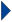      Contracting Authorities     Economic Operators     Software DevelopersMore specifically, it is addressed towards the following roles:    ICT Architects    ICT Developers    Business ExpertsFor further information on PEPPOL/OpenPEPPOL please see [COMMON BIS]. References[PEPPOL]                     	http://www.peppol.eu/[PEPPOL_EIA]             	http://www.peppol.eu/peppol_components/peppol-eia/eia[PEPPOL_Transp]        	http://www.peppol.eu/peppol_components/peppol-eia/eia#ict-architecture/transport- infrastructure/models[COMMON BIS]	To be developed [CEN_BII2]                   	http://www.cenbii.eu[eSENS]	http://wiki.ds.unipi.gr/display/ESENSPILOTS/D5.6-1+-+5.1.1+-+eTendering[DSI]	https://joinup.ec.europa.eu/news/cef-building-blocks-cros[UBL]                            	http://docs.oasis-open.org/ubl/UBL-2.2.html [Schematron]                	http://www.schematron.com[XSLT]                           	http://www.w3.org/TR/xslt20/[EIF]                              	European Interoperability Framework 2.0, found at: http://ec.europa.eu/isa/library/index_en.htm http://ec.europa.eu/isa/documents/isa_annex_ii_eif_en.pdf[GS1 Keys] 	http://www.gs1.org/barcodes/technical/id_keys[ETSI]	https://portal.etsi.org/webapp/WorkProgram/SimpleSearch/QueryForm.asp[IETF]	http://trustee.ietf.org/trust-legal-provisions.html[ENISA SOG-IS]	https://www.enisa.europa.eu/events/sog-isDocument historyRevision historyContributorsENISA SOG-IS standards ENISA specifies cryptographic protocols, underlying algorithms and strengths. Different cryptographic mechanisms, although incomparable at first, are recalculated to so called comparable bit strength values. ENISA mandates a 128 bit comparable bit strength from 2020 on, accepting 112 bits as legacy until then. This 2-pager document works on the 128 bit strength for symmetric and 112 bits for asymmetric keys.ASiC-E container with CAdES signatureIntroductionThere is a need to pack all separate parts of a message together in order to achieve a single payload document for the transport network. This note specifies use of an ASiC-E container (Associated Signature Container Extended) for this purpose. ASiC is based on the zip format.ASiC-E includes an ASiC manifest that holds metadata, identification of all parts inside the container, and hash values of these parts. Parts in this case are the SBDH, the CEN BII document, and all attachments that are included as separate parts. ASiC requires the manifest to be signed by a detached signature. Since the manifest holds hash values of all other parts, these are implicitly also signed. The signature is placed in the ASiC container as a separate part. This packaging allows security to be applied at message level, preserving security properties across asynchronous message passing with temporal storage at intermediate nodes. Authenticity and integrity are ensured by the ASiC signature, and confidentiality can be achieved by encrypting relevant parts.The container described in this chapter is based on ETSI TS 102 918 V1.2.1.Description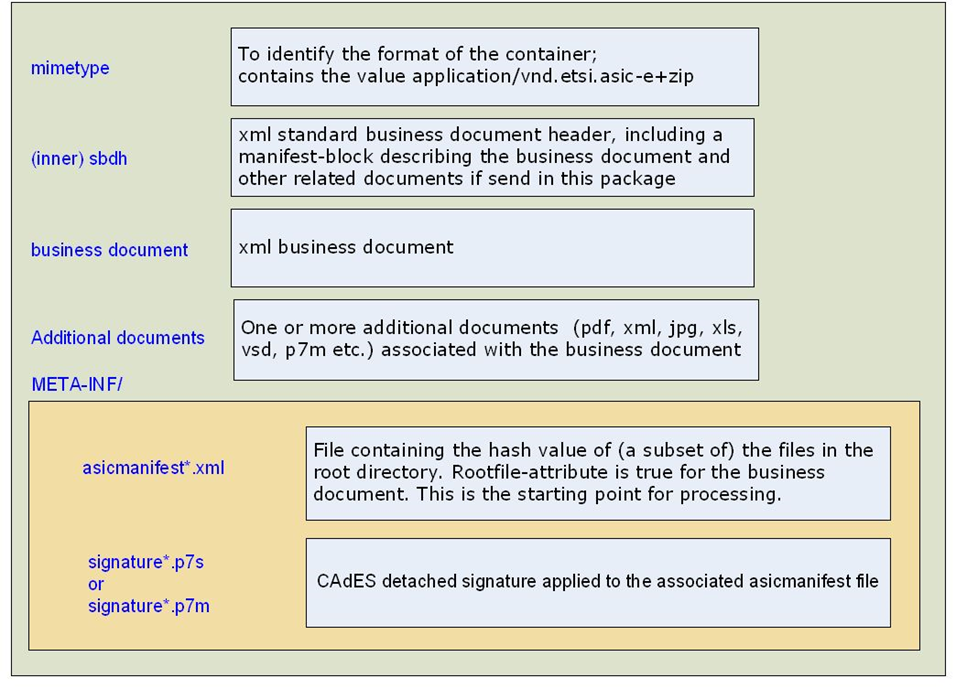 Picture 1: Directory structure of an ASiC-E container with CAdES signatureThe container includes the following files:mimetypeThe purpose of this file is to identify the format of the container.Fixed name with the value “application/vnd.etsi.asic-e+zip”.sbdh.xml (SBDH)Xml file containing the standard business document header.It includes manifest-block for describing the business document and other related documents.All files except mimetype (having fixed name and value) and sbdh will be described in the manifest block.Business documentsXml file containing the business document.+Additional documentsOne or more documents of different types e.g. xml, pdf, jpg, xls, p7m and vsd associated with the business document and that needs to be signed.Files which are signed and encrypted has extension p7m.META-INF/asicmanifest*.xmlOne or more files containing the hash values of all the documents (except mimetype) or the hash values of a subset of the data objects.If Rootfile attribute present and set to "true" it specify how to begin processing the container. The rootfile is the business document to be processed e.g. biitrdm082.xml.If one or more documents needs to be signed separately than the name should be suffixed by a number starting with 1.Example: asicmanifest1.xml,  asicmanifest2.xml etc.META-INF/signature*.p7sOne or more files containing the signature of the asicmanifest*.xml.If one or more documents needs to be signed separately than the name should be suffixed by a number starting with 1 e.g. signature1.xml, signature2.xml etc.For each asicmanifest*.xml file exactly one associated signature file must be present.The sub directory META-INF includes an optional file manifest.xml, containing an overview of the files in the main directory of the container (except the mimetype).Additional rulesFor the implementation of the transactions the following additional rules are implied:Exactly one asicmanifest.xml and consequently one signature.xml file will be used.In asicmanifest.xml the hash value of all the files, except mimetype will be calculated and stored.For calculating the hash value sha256 hash algorithm will be used.The mimetype, sbdh, business document, asicmanifest and the signature are not encrypted.Additional documents can be encrypted depending on the content of the documentWhen encryption is required, each document is encrypted separately.ASiC signingTender encryptionVersionDateAuthorOrganisationDescription0.1   01-02-2018Chander KhoenkhoenPIANOoFirst version 0.208-03-2018Kornelis DrijfhoutPIANOoAddressed review comments difi1.125-06-2018Kornelis DrijfhoutPIANOoAddressed review comments from CMB, adding Specifications for ASiC, deleting cryptographic specifications for REM-evidence.CountryNameOrganization (= Beneficiary – Organization in national consortium – Subcontractor)NLKornelis DrijfhoutPIANOo – WG leaderGRJerry DimitriouUniversity of Piraeus Research Center (UPRC)GRLefteris LeontaridisNetSmart – senior OpenPEPPOL advisorGRAndriana PrentzaUniversity of Piraeus Research Center (UPRC)ESManuel Cano GomezNEXUS ITNOJan MærøeDifiNOSiw Midtgård MeckelborgDifiNOBergheim, Erlend KlakeggDifiITElisa BertocchiIntercent-ER Agency  ITGandolfi GabrieleIntercent-ER Agency  ITIsabella RapisardaConsip – Pre-Award CC leaderDEAnsgar MondorfUniversity of KoblenzSEDaniel SimonssonVismaBEStefan Van Der MeulenBOSADKAnna-LisDifi – OpenPEPPOL officeDERolf KevitzBeschaffungsamt des Bundesministeriums des InnernPTDaniel LoboVortalNLSander FietenChasquisESAlberto ChaconPixelwarePTHelder AranhaEsPAPPTIsabel MartinsEsPAPSigning valuesSigning valuesSigning valuesSigning valuesSigning valuesProtocolAlgorithmKeySizeHASHReferenceCADES B-B detachedDS-RSA; PSS (PKCS#1v2.1)2048SHA-256RFC3447, PKCS1, ISO9796-2]Certificate for signingCertificate for signingtypeX.509 V3CN / Identity holding private keyC1, Tendering Service Provider
Legal PersonSign / SealSealing, authenticity and integrity
from signature creation timeDATA / PayloadASiC container; signing encrypted dataKey specsRSA-2048Key usageSignatureextensionsSubject Key Identifier (CMS type 2)HASH algorithmSHA-256PKIPEPPOL PKI (Pre-award)QualifiedNoVerifiable / can be validatedYES (PTN PKI)ProtocolProtocol partAlgorithmAlgorithmstrengthComp. 
strengthEncryptorCMS (Type 2) Enveloped-Data RFC 5652Data encryption:AES_CBCISO10116 7-PaddingSymmetric
Block Cipher128128Tendering Service Provider (C1)CMS (Type 2) Enveloped-Data RFC 5652Key encryptionRSAAsymmetric2048112idemCertificate for encryptionCertificate for encryptiontypeX.509 V3CN / Identity holding private keyC4, Sourcing Service Provider / CAKey specsRSA-2048Key usageKey enciphermentextensionsSubject Key Identifier (CMS type 2)HASH algorithmSHA-256PKISelf signed allowed if sealed by ASiC signingPKIQualifiedNot RequiredVerifiable / can be validatedYES; by means of verifying ASiC signatureVerifiable / can be validatedPer Tendering ProcessYes